KurzanleitungDAT - SilverDAT 31.	Einrichten	22.	Fahrzeugbewertung	23.	Bewertetes Fahrzeug importieren	54.	Instandsetzung importieren	65.	Instandsetzung kalkulieren	76.	Instandsetzung in MACS übernehmen	8EinrichtenProgrammoptionen (F12) in VAP/Service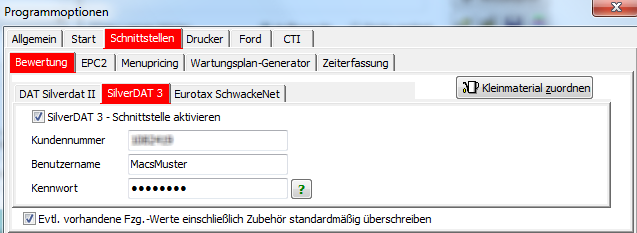 FahrzeugbewertungZum Bsp. aus Fahrzeugdialog: 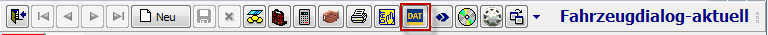 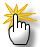 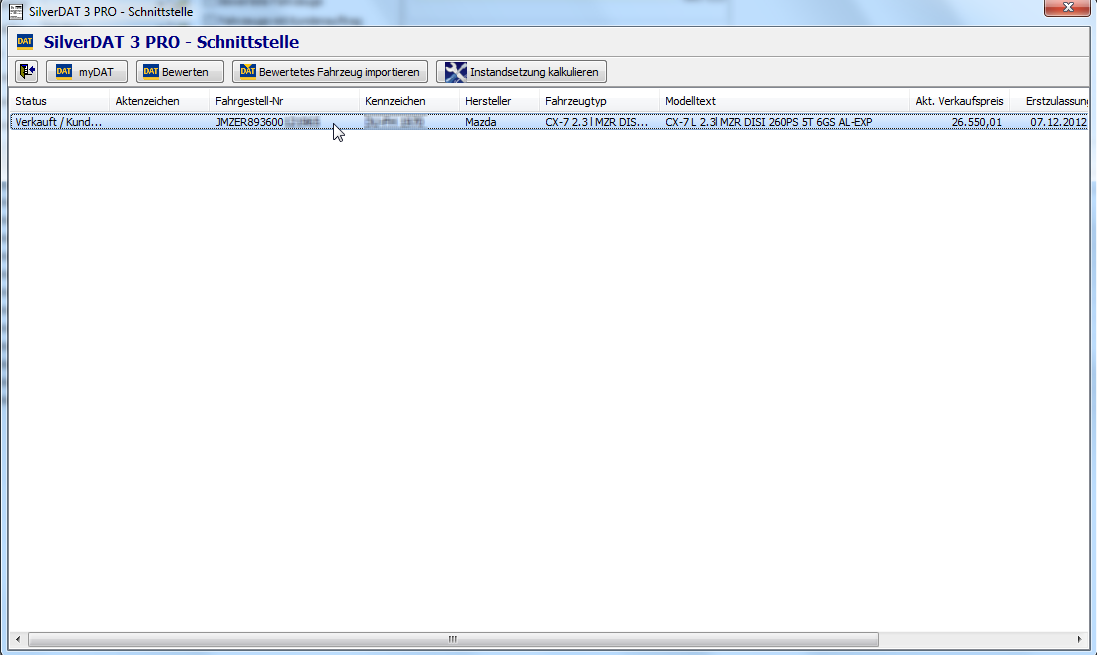 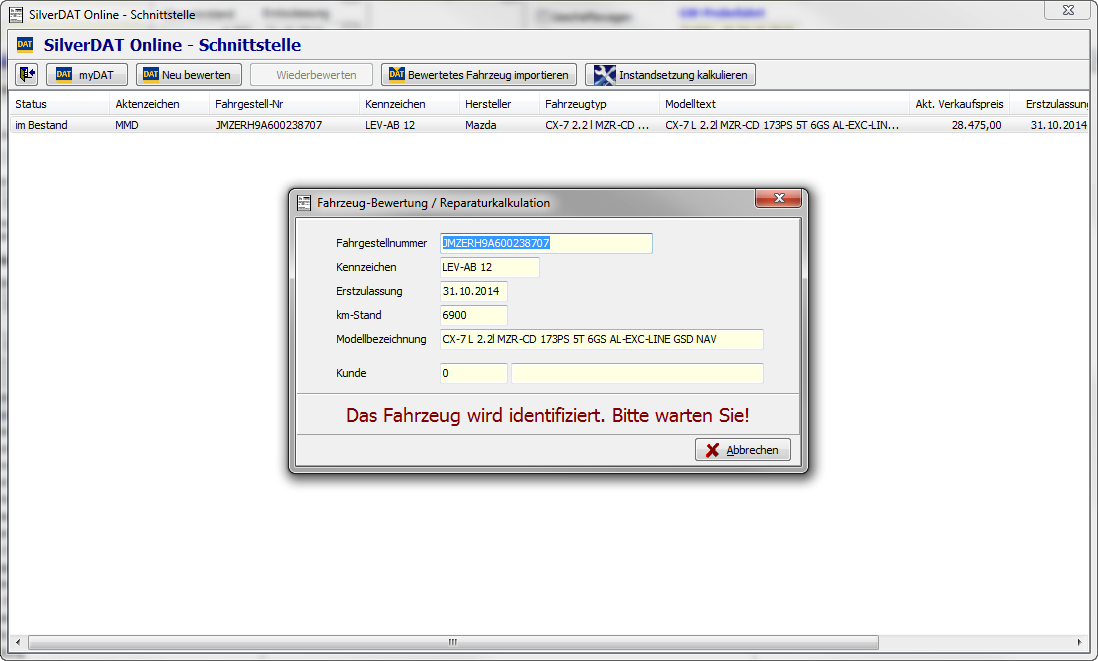 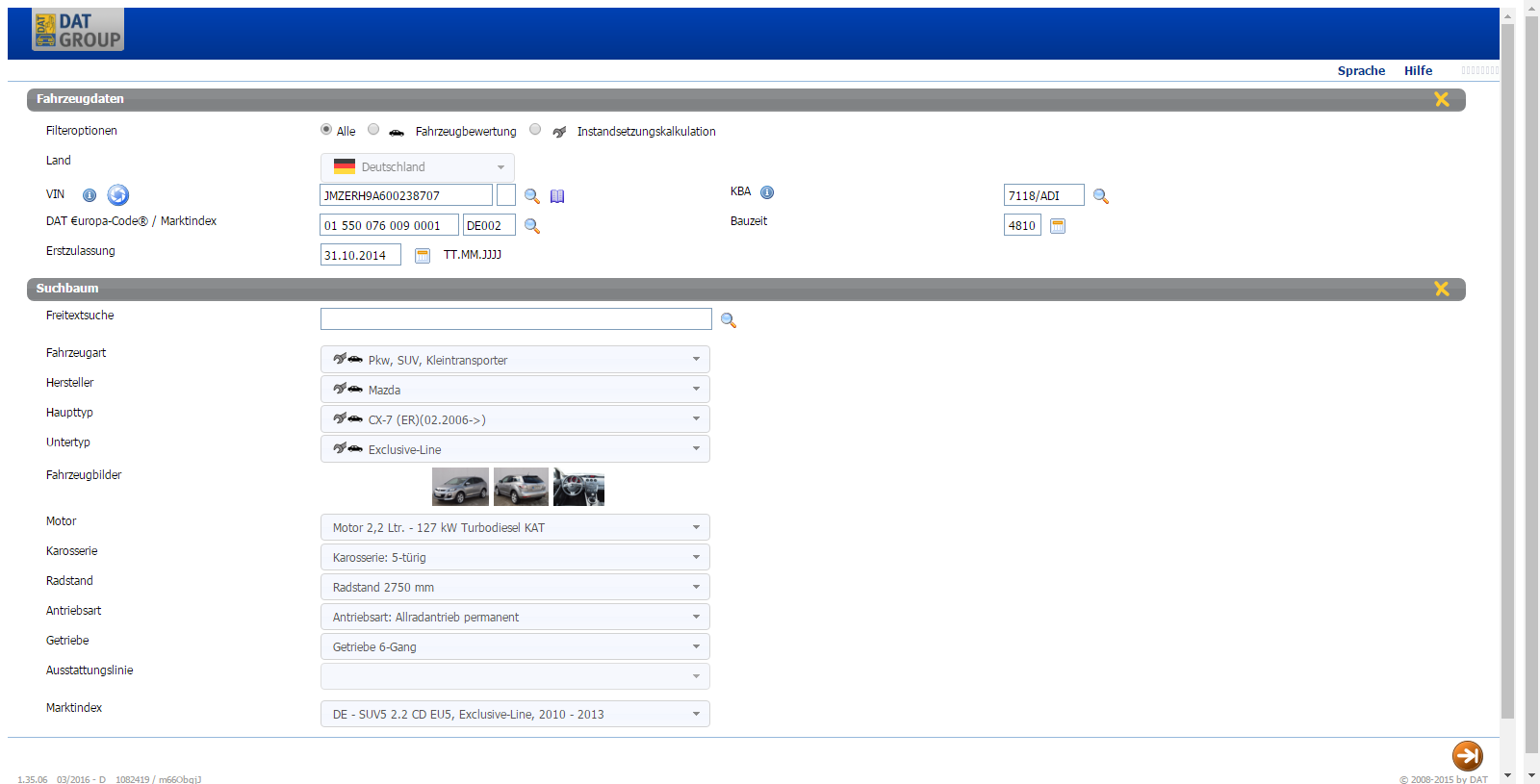 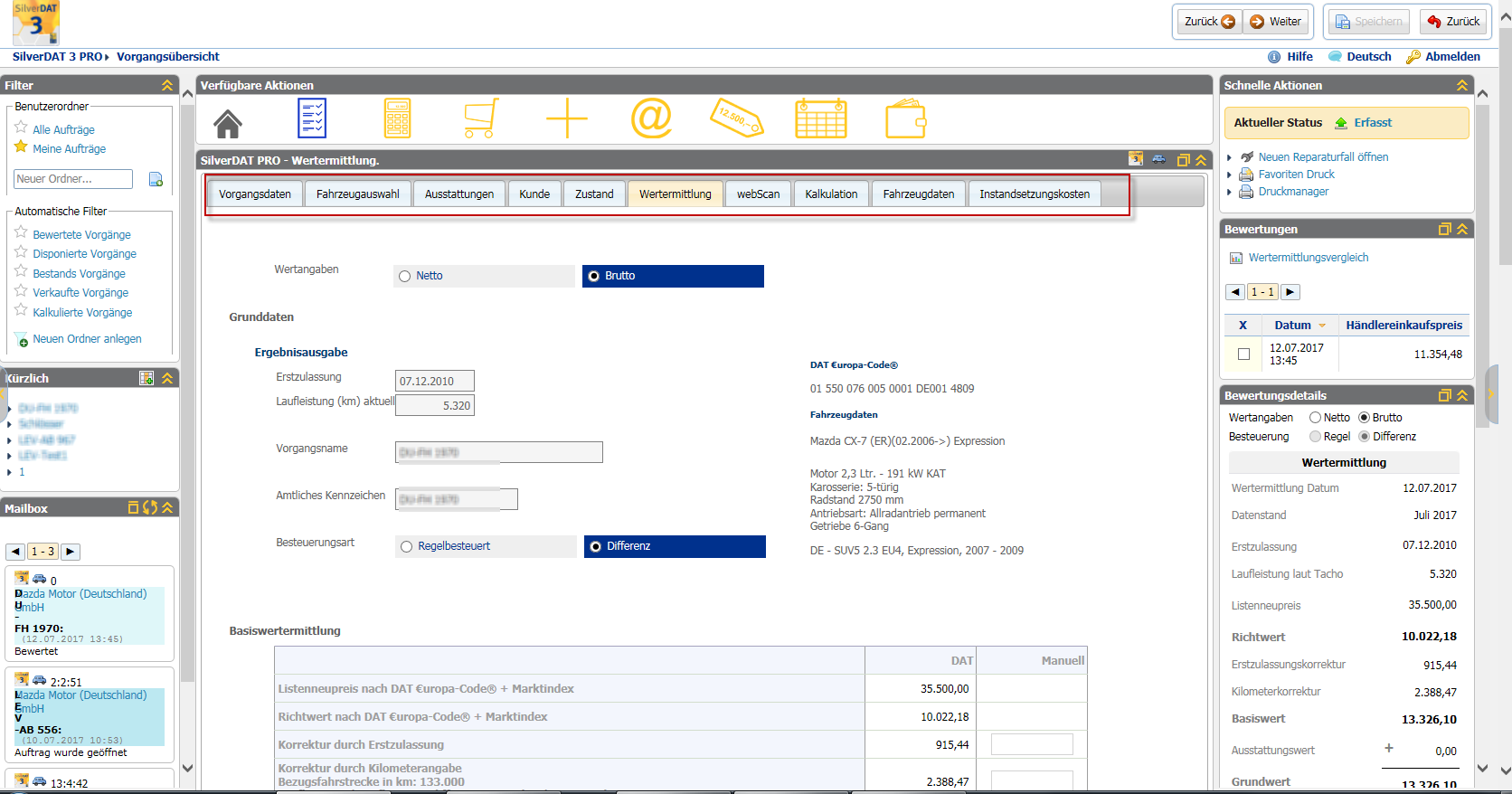 Nach erfolgter Bewertung in DAT3 kann diese übernommen werden. Der Browser kann dazu geöffnet bleiben. 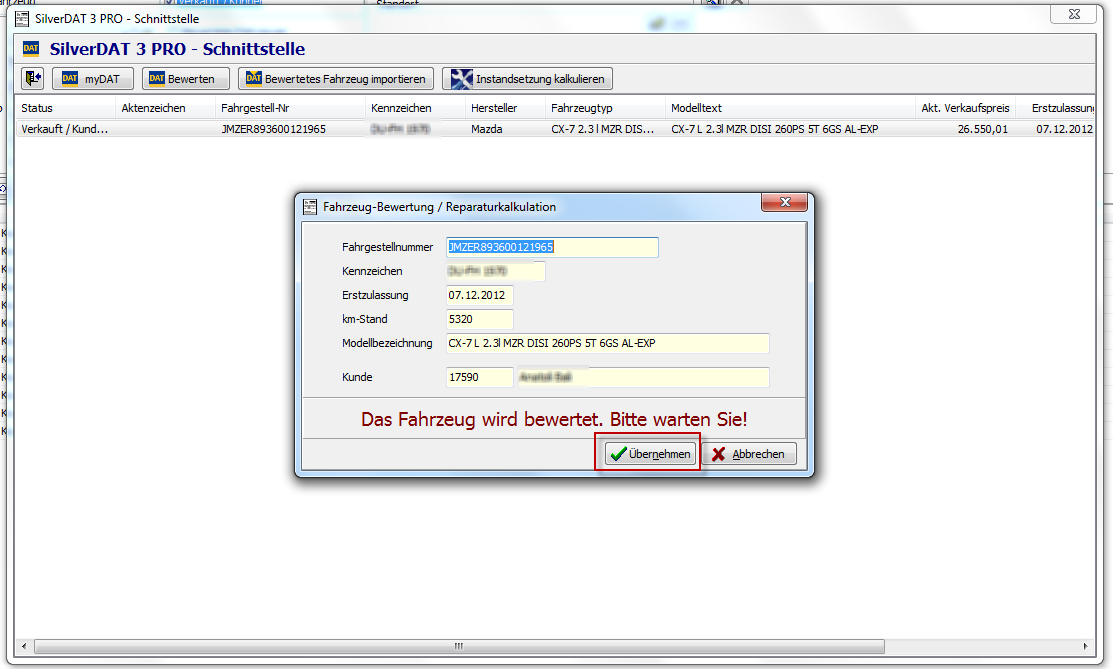 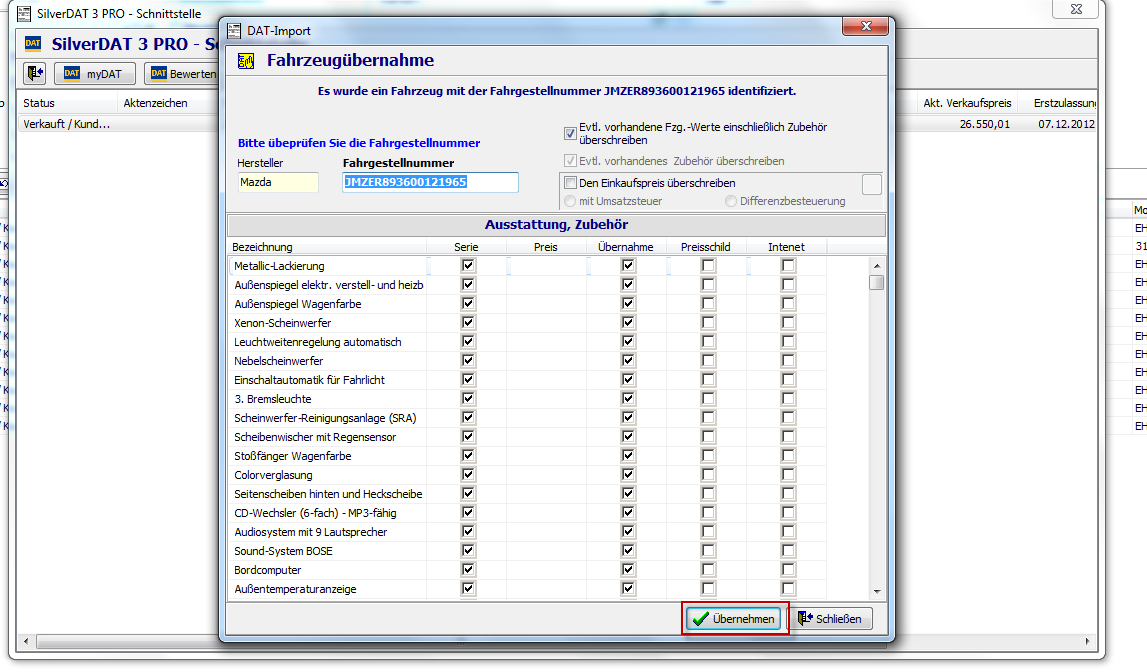 Bewertetes Fahrzeug importieren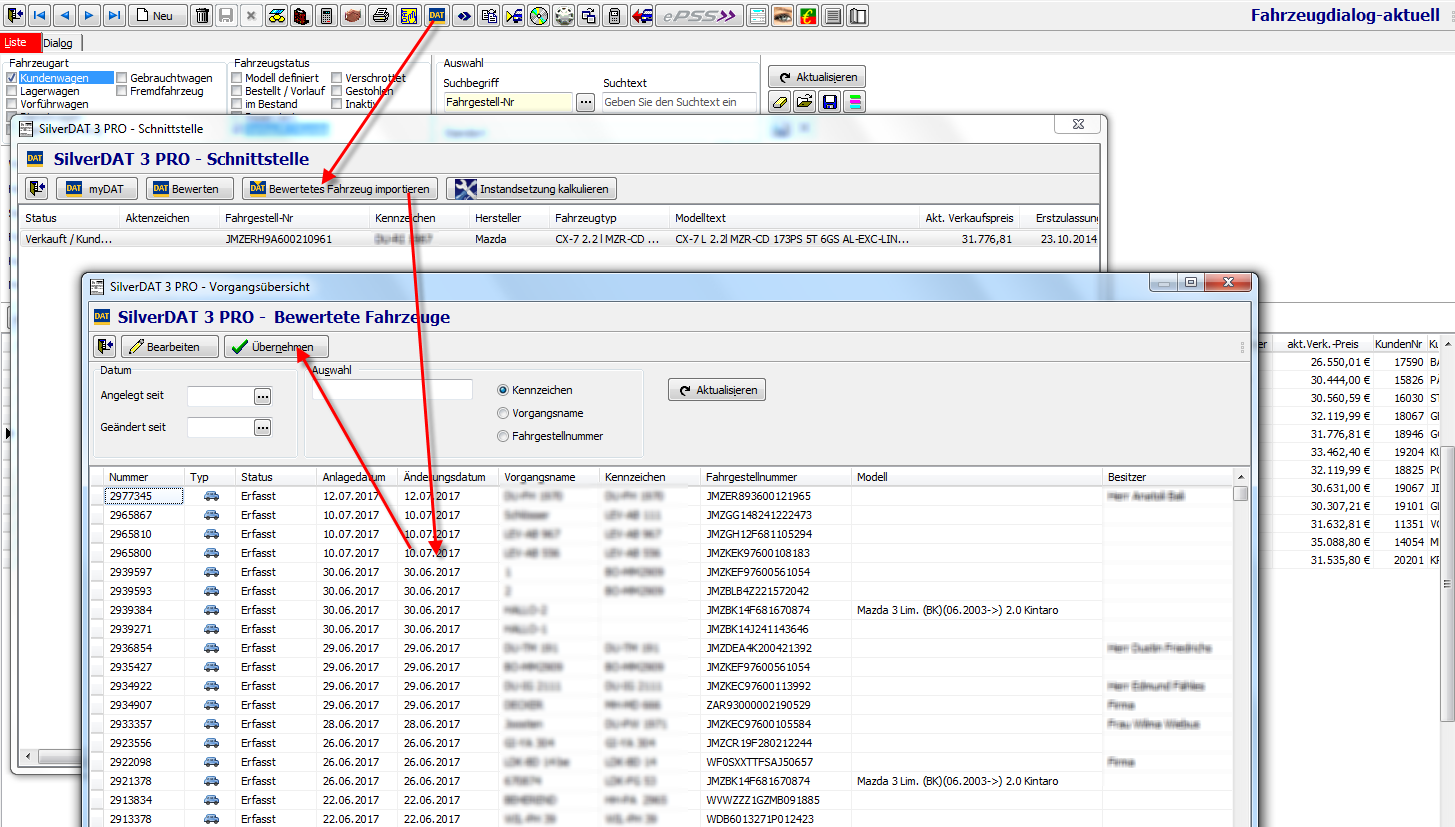 Instandsetzung importieren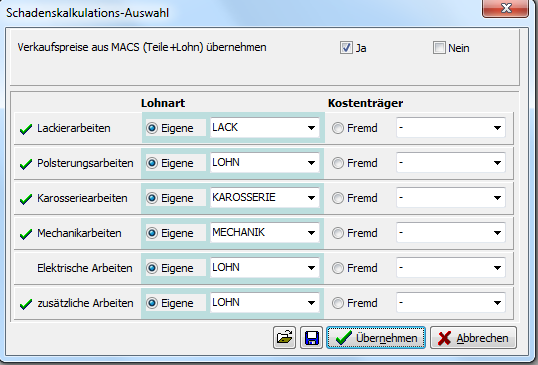 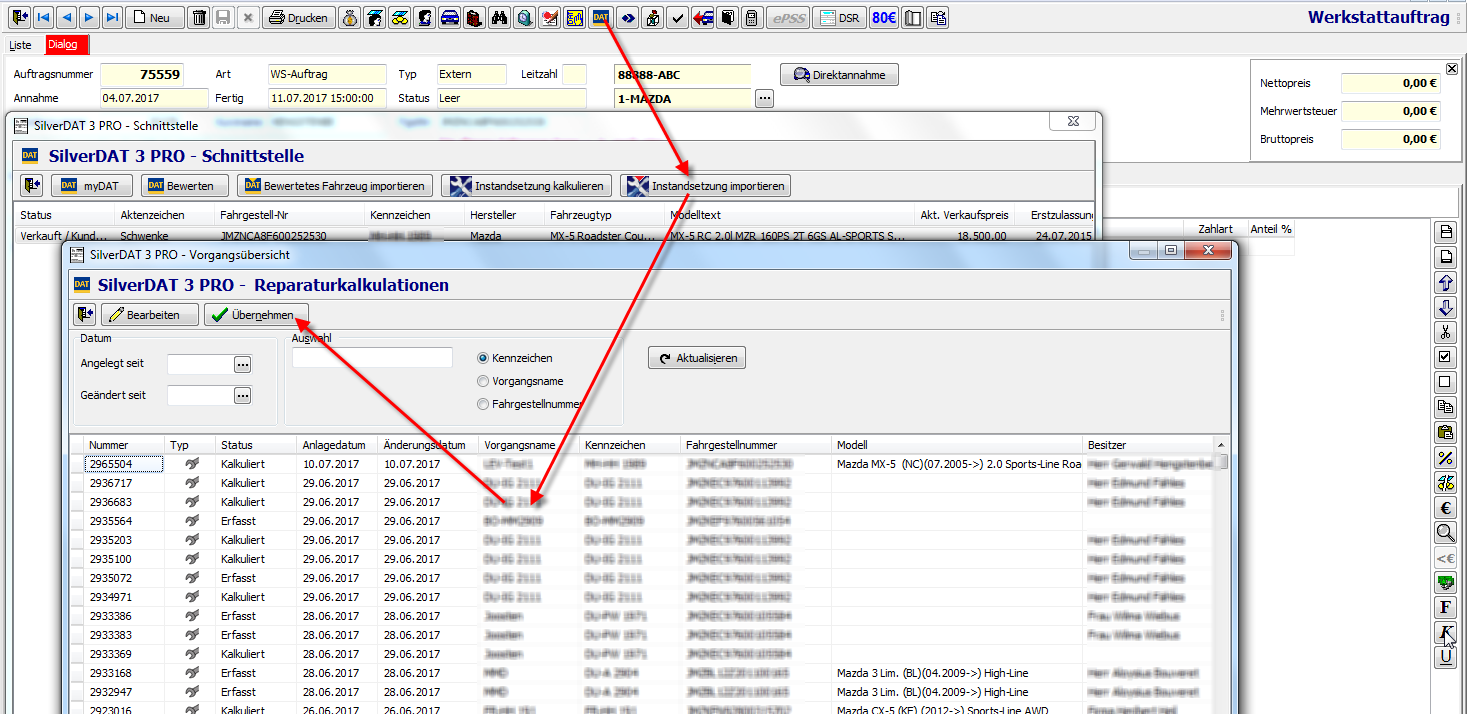 Instandsetzung kalkulieren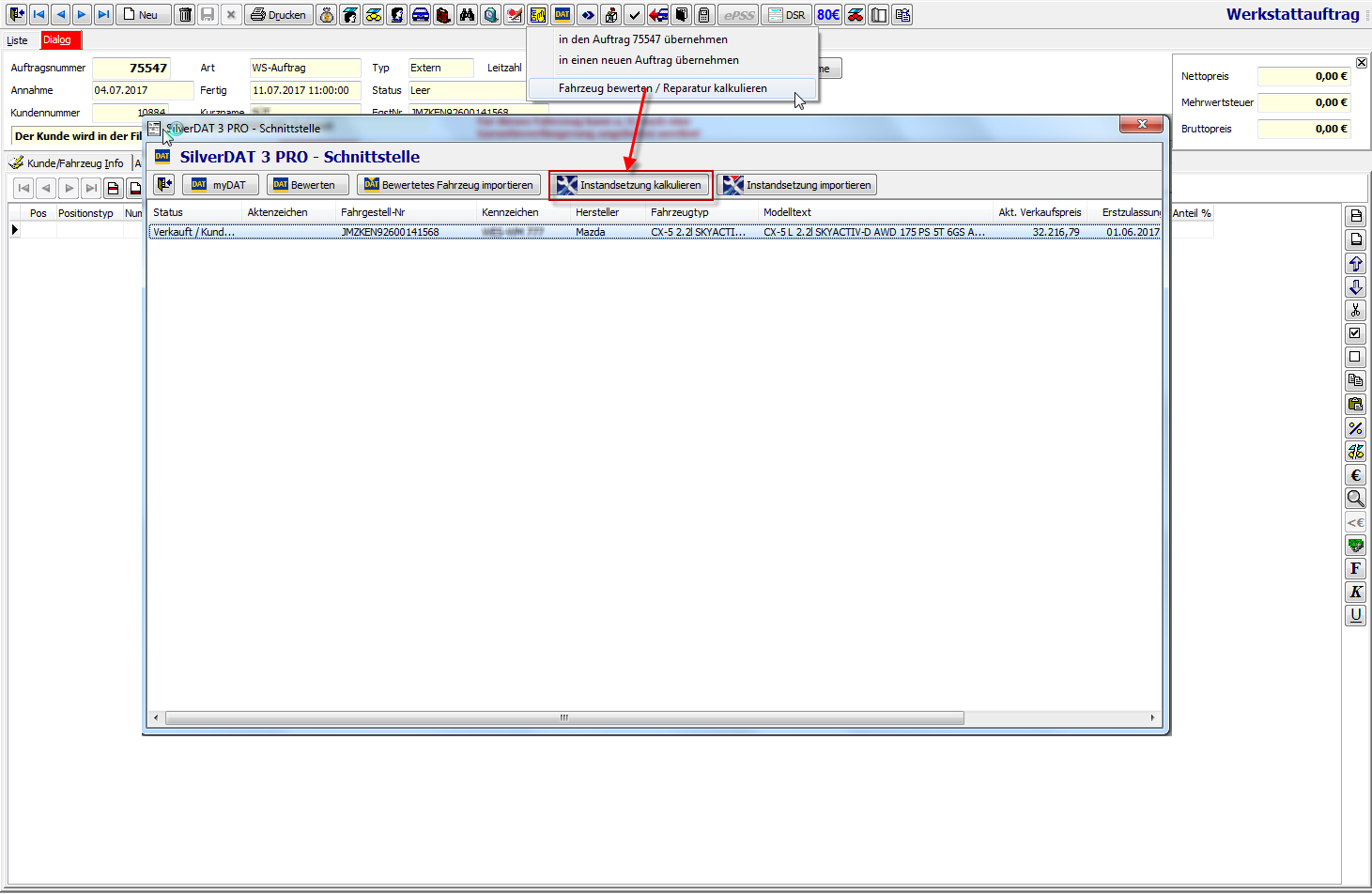 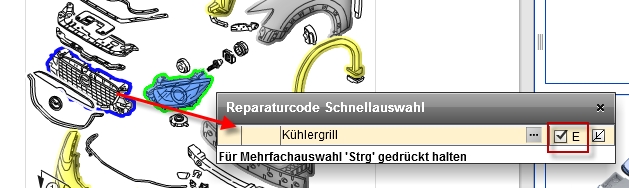 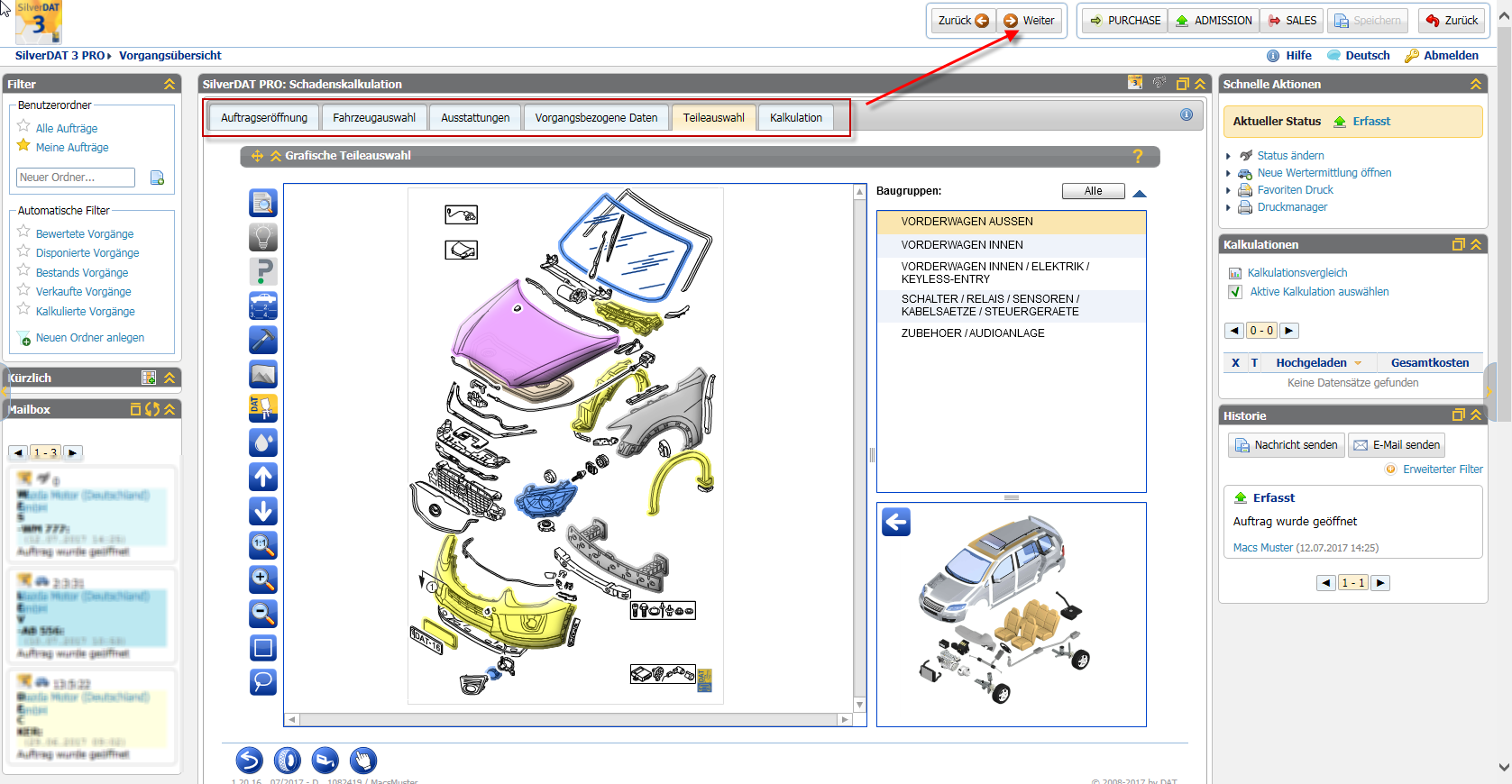 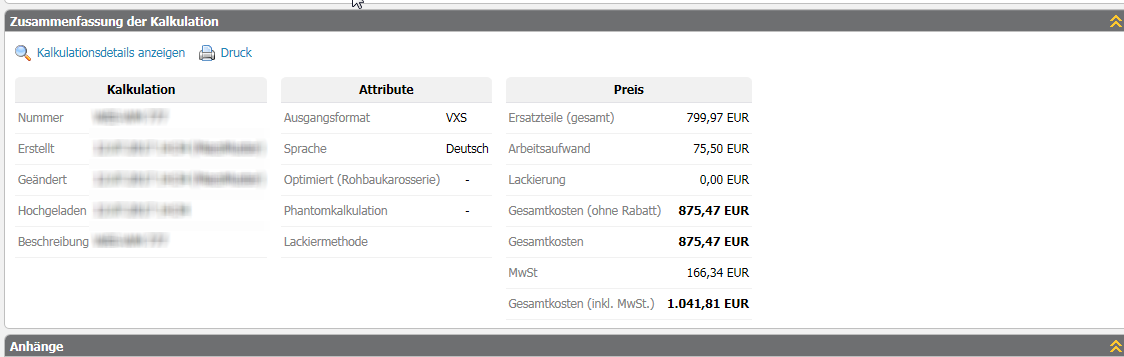 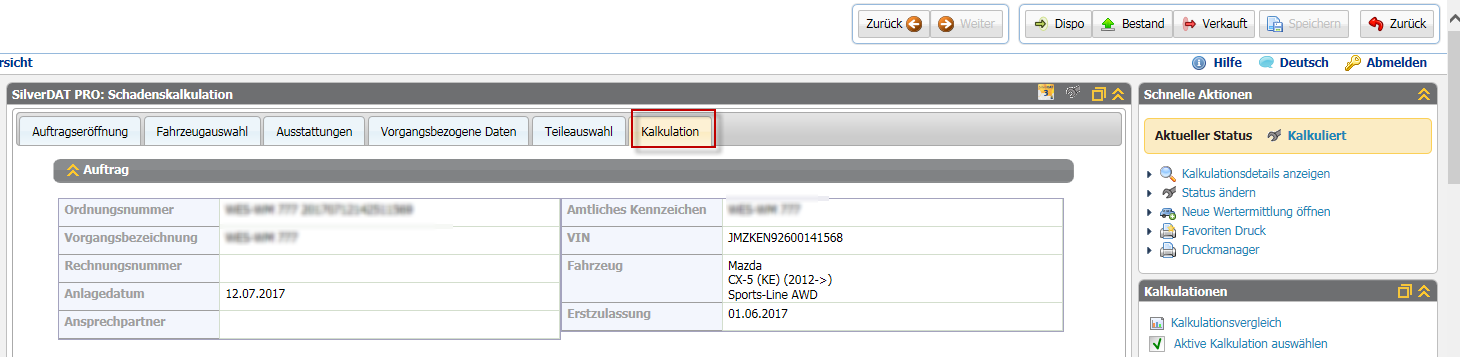 Instandsetzung in MACS übernehmenNach erfolgter Kalkulation in DAT3 kann diese übernommen werden. Der Browser kann dazu geöffnet bleiben. 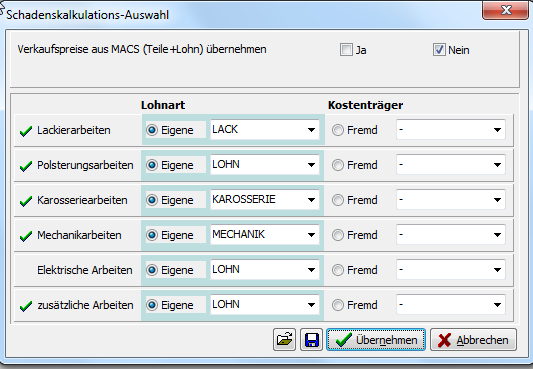 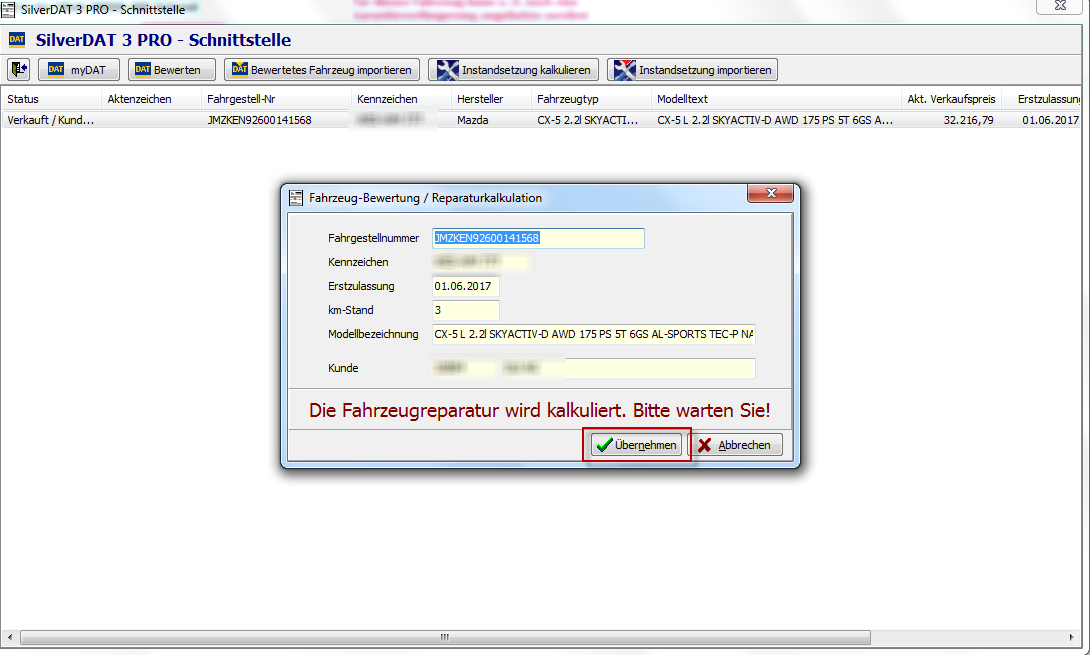 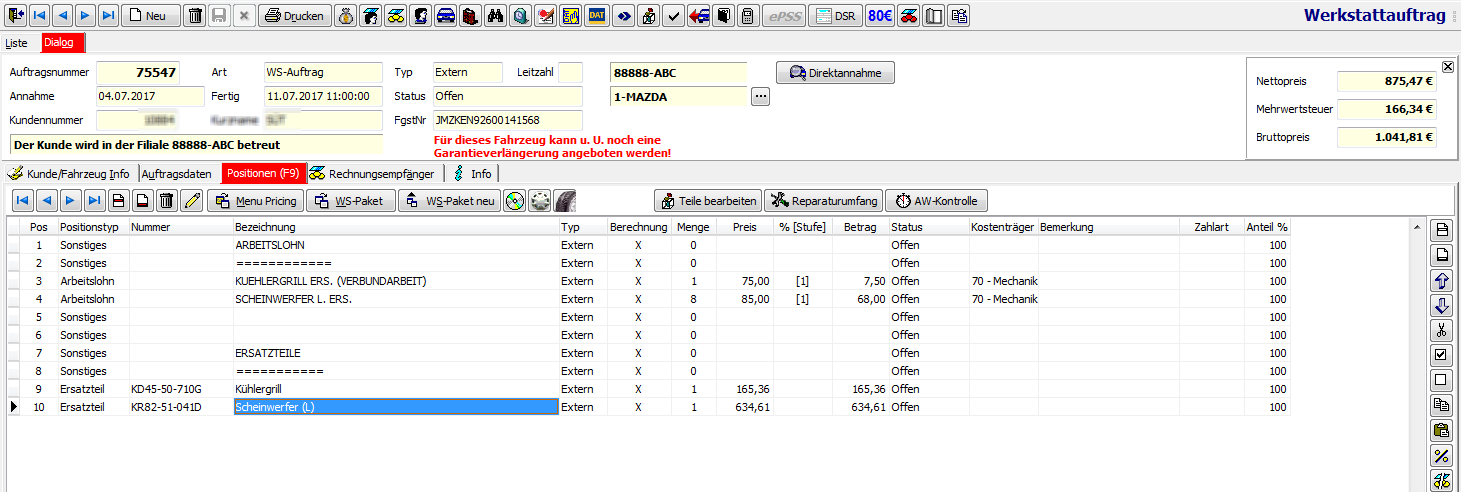 